Week 3 / Week 4 Term 2Important Information and Dates:White Card Course – 22nd June – please register at the Careers Hub!BUSH FIRE TRAINING INFORMATION SESSION Tuesday 12th June 1:32pm (Period 6) Year 10 Students - please register at the Careers Hub!Thursday 28th June Nowra Defence Careers Information Session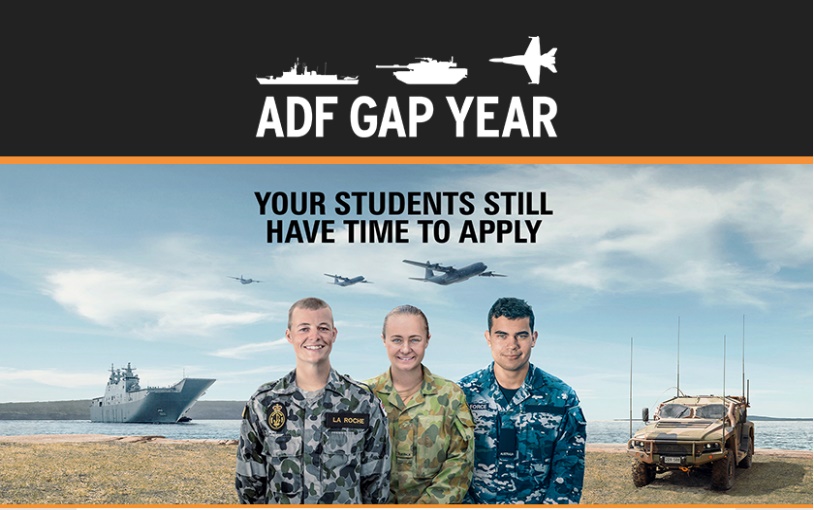 https://app.defencejobs.gov.au/mp/messenger/webversion/?messageSend=4adb1477-ac69-44f7-a5f0-decf5d0a9f8b&recipient=66fa57aa-de74-46ac-8e17-6281b734a0f5&contenttype=HtmlJOBSHVTC – Hunter Valley Training Company – www.hvtc.com.au/ - advertising soon for traineeships and apprenticeships, please keep an eye on their website, possible opportunities include: Business Administration, Fitter and Construction - hosted by Council.House Cleaner – Cash $20:00/ HourAvailable vacancy at Reece Plumbing Nowra - https://reece.wd3.myworkdayjobs.com/en-US/ReeceCareers/job/NSW---Nowra---19-Haigh-Avenue/ASBA---Plumbing-Nowra_R-00001526. This application page has further information about the role responsibilities and eligibilities if Year 10 students that are interesting in applying. 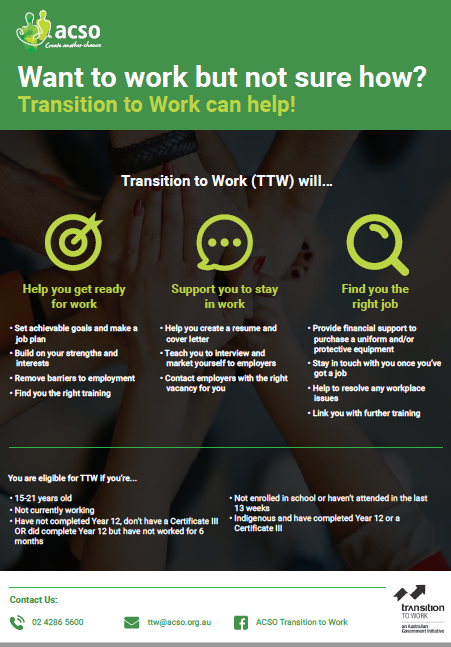 